Załącznik nr 3 do Zarządzenia nr 12/8/2016 Prezydenta Miasta Lublin z dnia 12 sierpnia 2016 r. w sprawie zarządzenia wyborów do Młodzieżowej Rady Miasta LublinPROTOKÓŁ Z POSIEDZENIA KOMISJI WYBORCZEJ NR ........... W LUBLINIENa posiedzeniu w dniu …. września 2016 r. członkowie Komisji Wyborczej dokonali w głosowaniu jawnym wyboru Przewodniczącego Komisji Wyborczej w osobie:.….….….…….….….….….….….….….….….….….….…….….….….….….….….….……...Skład Komisji Wyborczej: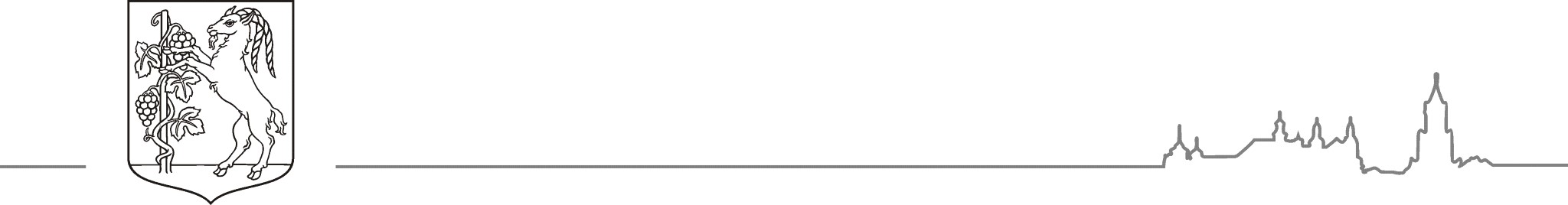 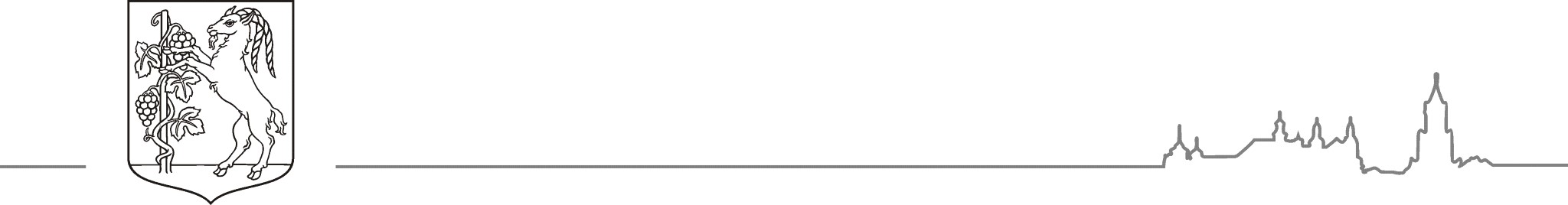 Zgłaszanie kandydatów na radnych przez uczniów szkoły odbywać się będzie w następujących terminach:września 2016 r. w godz. .................…września 2016 r. w godz. .................…Lp.Nazwisko i ImięFunkcjaPodpis1.Przewodniczący Komisji2.3.4.5.6.7.8.9.